西华大学文件西华学字﹝2018﹞131号西华大学关于表彰2017-2018学年勤工助学 自立自强 先进个人的决定各单位：为树立我校勤工助学学生励志成才的典型，发扬知难而进、自强不息的精神，根据《西华大学学生勤工助学管理办法》规定，决定授予管理学院2016级物流管理专业李芸茵等70名同学2017-2018学年度勤工助学“自立自强”先进个人荣誉称号。希望受表彰的同学戒骄戒躁、再接再厉，再创佳绩。希望其他同学以受表彰的同学为榜样，努力学习，在勤工助学岗位上不断磨练自己的意志，增强服务社会的本领，为学校的发展做出更大的贡献。附件：西华大学2017-2018学年勤工助学“自立自强”先进个人名单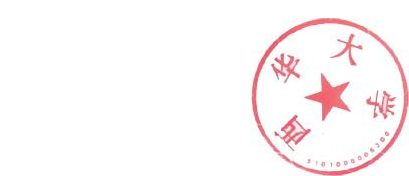                                    西华大学                               2018年10月11日附件西华大学2017-2018学年勤工助学“自立自强”先进个人名单序号姓名性别年级专业学院1李芸茵女2016级物流管理管理学院2施付艳女2016级食品质量与安全食品与生物工程学院3蔡永琴女2017级会计学管理学院4游丽玲女2016级机械设计制造及其自动化机械工程学院5曾志龙男2017级食品科学与工程食品与生物工程学院6路一鸣男2016级给排水科学与工程土木建筑与环境学院7杨雪璐女2016级动画艺术凤凰学院8范坤男2017级交通工程汽车与交通学院9谭钰巧女2016级审计学西华学院10李高洁女2017级交通工程汽车与交通工程11王亚萌女2016级环境工程食品与生物工程学院12邱丽蓉女2016级美术学美术与设计学院13李正琼女2016级工程管理土木建筑与环境学院14张孝女2016级工程造价土木建筑与环境学院15唐冰女2016级工程管理土木建筑与环境学院16曾丽华女2016级工业设计机械工程学院17彭莉女2016级工业设计机械工程学院18王秀阳男2017级化学理学院19林建丽女2017级市场营销管理学院20康莹女2017级社会工作社会发展学院21赵明男2017级工业工程管理学院22唐浩嘉男2017级汽车与发动机汽车与交通学院23曹琦女2016级包装工程机械工程学院24蒋琪琪女2016级会计学管理学院25邓旭女2017级经济学经济学院26陶宇男2016级化学理学院27李貌女2015级法学法学院28朱红亚女2015级食品质量与安全食品与生物工程学院29李万男2015级投资学经济学院30袁帅男2016级动力工程及工程热物理能源与动力工程学院31胡智华男2015级水利水电工程能源与动力工程学院32王仲祥男2017级马克思主义理论马克思主义学院33陈思宇女2016级网络与新媒体凤凰学院34蒋雪梅女2017级国际经济与贸易西华学院35王佳琳女2015级英语外国语学院36何雨芹女2015级英语外国语学院37唐站会女2015级材料成型及控制工程材料科学与工程学院38宋晓寒女2016级工商管理管理学院39李燕女2015级交通工程汽车与交通学院40胡渝女2017级食品质量与安全食品与生物工程学院41何松玲女2016级食品质量与安全食品与生物工程学院42何迪女2017级法律法学院43唐利华女2016级信息工程电子与电子信息学院44马文静女2017级中国近代史基本问题研究马克思主义学院45周国祥男2017级应用物理学理学院46邱豪男2017级自动化电气与电子信息学院47李田梅女2017级物流管理管理学院48许晶泉男2015级国际经济与贸易经济学院49吴美叶女2017级日语外国语学院50武新向男2017级机械设计制造及其自动化机械工程学院51熊雪朋男2017级应用经济学经济学院52苏乐女2016级国际经济与贸易经济学院53郑杰男2015级车辆工程汽车与交通学院54郭瑶堂男2017级食品科学与工程食品与生物工程学院55郭晓义女2016级美术学美术与设计学院56吴易函女2017级应用经济学经济学院57陈海鹏男2017级应用经济学经济学院58陈虎男2017级汽车运用与维修技术应用技术学院59喻禄君男2017级机电一体化应用技术学院60周鑫女2017级市场营销管理学院61黄婷鸿女2016级财务管理管理学院62肖浪男2015级给排水科学与工程土木建筑与环境学院63陈春梅女2016级房地产开发与管理土木建筑与环境学院64张雪竹女2016级财务管理西华学院65吴东男2016级电子商务经济学院66吴琼女2015级汉语言文学人文学院67何洁男2017级交通工程汽车与交通学院68任桉男2016级软件工程计算机与软件工程学院69杨滨先女2016级翻译外国语学院70李磊男2017级软件工程计算机与软件工程学院  西华大学党政办公室2018年10月11日印  校对：李德友  校对：李德友